You are all invited to the Annual Parish Meeting on Wednesday 17th of April 2023 at 19.00 - NL Community Centre.
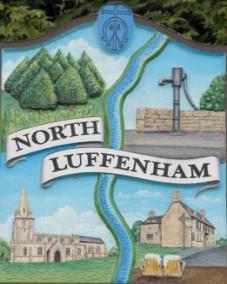 AgendaChairman’s Report from Cllr Tim SmithFinancial Report from Clerk of NLPC General Items for discussion/residents’ concernsReports from village organisations and groupsAwarding the first NL annual Community Service Award Any other businessJadene Bale, Parish Clerk